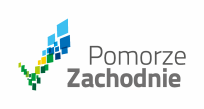 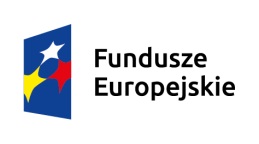 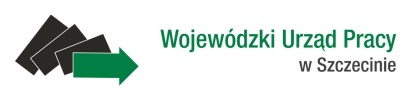 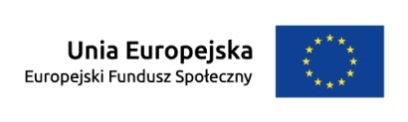 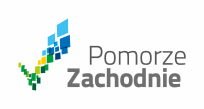 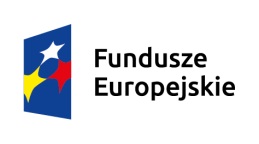 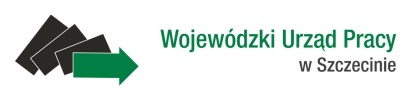 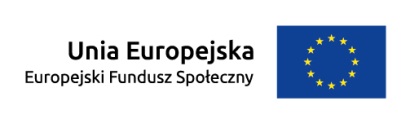 Załącznik nr 1 do zapytania o ofertę...............................................            ( pieczęć Wykonawcy)Formularz cenowo – ofertowy WUP.VIIIA.322.240.ABar.2016Ja (My), niżej podpisany (ni) ...........................................................................................działając w imieniu i na rzecz :……………………………………………………………………….................
……………………………………………………………………………………………………………………….		(pełna nazwa i adres siedziby Wykonawcy)REGON............................................................................ Nr NIP  ............................................................nr telefonu ........................................................................ nr faxu ...........................................................e-mail  .............................................................................................w odpowiedzi na zapytanie ofertowe, prowadzonego z wyłączeniem obowiązku stosowania ustawy 
z dnia 29 stycznia 2004 r. Prawo zamówień publicznych, zgodnie z art. 4 pkt 8 ustawy Pzp, postępowania pn: Wyłonienie operatora świadczącego usługi odbioru i wywozu odpadów niesegregowanych oraz makulatury z terenu Wojewódzkiego Urzędu Pracy w Szczecinie
w roku 2017.Oferuję/(emy) wykonanie zamówienia zgodnie z opisem przedmiotu zamówienia i na warunkach płatności określonych w zapytaniu ofertowym za łączną kwotę:………………………………. zł netto, co uwzględniając podatek VAT w wysokości ….. %, daje kwotę  ………………………………. zł brutto, na którą składa się:należność za opróżnianie pojemnika 1100 l.:- dla odpadów komunalnych: ……………… zł brutto x 2 pojemniki 2 x w tygodniu oraz - dla jednego pojemnika na makulaturę: …………… zł brutto x 2 x w tygodniu.2.  Oświadczam (y), że przy realizacji przedmiotu zamówienia zatrudnimy na podstawie umowy
o pracę:Zatrudnienie 0 osób na co najmniej ½ etatu – 0 %;Zatrudnienie 1 osób na co najmniej ½ etatu – 10 %;Zatrudnienie 2 osób na co najmniej ½ etatu – 25 %;Zatrudnienie więcej niż 2 osób na co najmniej ½ etatu – 50 %**- należy podkreślić właściwe. Brak wskazania ilości osób zatrudnionych na podstawie umowy o pracę, wykonujących czynności przedstawione w szczegółowym opisie przedmiotu zamówienia, będzie skutkowało przyznaniem 0 pkt. Wykonawcy, którzy złożą ofertę bez złożenia deklaracji nie będą wzywani do uzupełninia oferty.Oświadczam (y), że przedmiot zamówienia zrealizujemy w zakresie i terminie wskazanym w zapytaniu ofertowym.Oświadczam (y), że zapoznaliśmy się z treścią zapytania ofertowego i nie wnosimy do niej zastrzeżeń oraz przyjmujemy warunki w niej zawarte.Oświadczam (y), że zawarty w zapytaniu projekt umowy został przez nas zaakceptowany i zobowiązujemy się w przypadku wyboru naszej oferty do zawarcia umowy na wyżej wymienionych warunkach w miejscu i terminie wyznaczonym przez Zamawiającego.Oświadczam (y), że uzyskaliśmy wszelkie informacje niezbędne do prawidłowego przygotowania i złożenia niniejszej oferty.Oświadczam (y), iż niniejsza oferta jest zgodna z treścią zapytania ofertowego.Oświadczam (y), że w przypadku przyznania nam zamówienia, nie odstąpimy od jego realizacji 
w przypadku spełnienia przez zamawiającego warunków umowy.........................., dn. ............................			........................................................................(podpis(y) osób uprawnionych do reprezentowania  Wykonawcy)